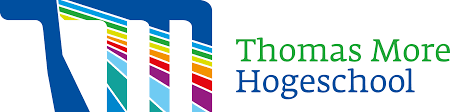 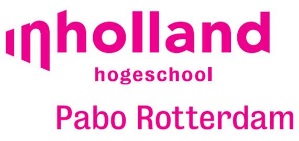 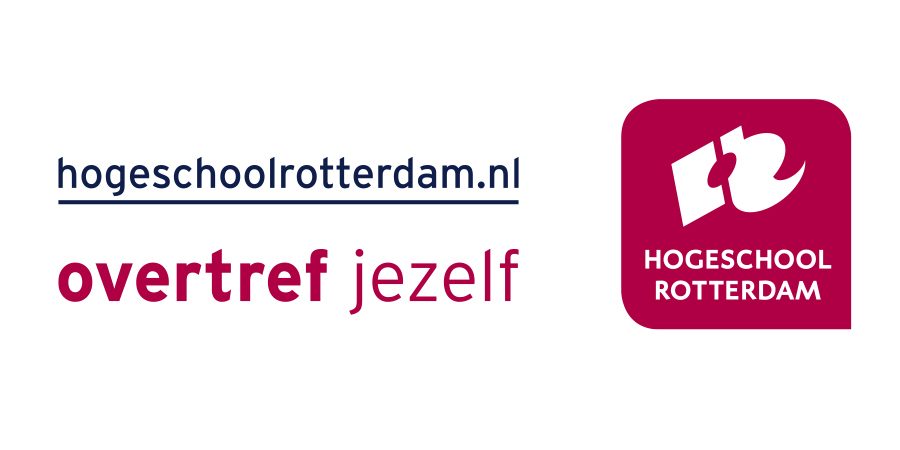 Goed voorbereid naar de pabo in Rotterdam!De drie pabo’s in Rotterdam bieden je de mogelijkheid om een korte cursus te volgen voor elk vak dat getoetst wordt bij de landelijke toelatingstoetsen. Wat goed dat je besloten hebt om gebruik te maken van dit aanbod. Dit aanbod is bedoeld voor aankomende voltijd- en deeltijdstudenten die zich hebben opgegeven om in september 2021 te starten met de opleiding en de toelatingstoetsen moeten halen. Het aanbod bestaat uit 4 interactieve lessen van anderhalf uur, die online gevolgd kunnen worden. De lessen zijn in Microsoft Teams te volgen, het lesmateriaal zal ook beschikbaar gesteld worden. Hoe kun je je inschrijven;
Je kunt je inschrijven door op deze pagina in te vullen welke onderdelen je wilt volgen en je gegevens in te vullen. Nadat je je gegevens hebt ingevuld kun je een document downloaden waar je de informatie en de link naar de TEAMSbijeenkomst vindt. Bewaar deze bijlage goed zodat je via dit document in kunt loggen. 
Op de website goedvoorbereidnaardepabo.nl vind je informatie om via zelfstudie aan de slag te gaan. 
Wij verwachten van jullie een goede voorbereiding op de lessen, de voorbereiding doe je via de site www.goedvoorbereidnaardepabo.nlOp bovengenoemde website (bij het kopje studenten) kijk je naar de films die door vakdocenten zijn opgenomen. Je leest op de website het studiemateriaal (bij het kopje studenten) van het vak dat je gaat volgen. Je maakt de voorbeeldtoets 1 die op deze website staat (bij het kopje studenten > ondersteunend materiaal), kijkt deze zelf na en je noteert voor jezelf waar je nog niet zo goed op scoort. Voor veel gestelde vragen verwijzen we je graag naar de informatie op de site goed voorbereid naar de pabo Veelgestelde vragen - Goed voorbereid naar de pabo

We zien je graag bij een van de onlinecursussen! 

Namens de drie hogescholen, Anita Derks, Dorothee van Kammen en Elsbeth Veldhuijzen